STUDY ON DAMPING EFFECT OF VARIABLE FRICTION DAMPER WITH BUTTERFLY HYSTERETIC CURVEDOI 10.37153/2686-7974-2019-16-1098-1111LI Che, XUE Yan-tao, YAN Wei-ming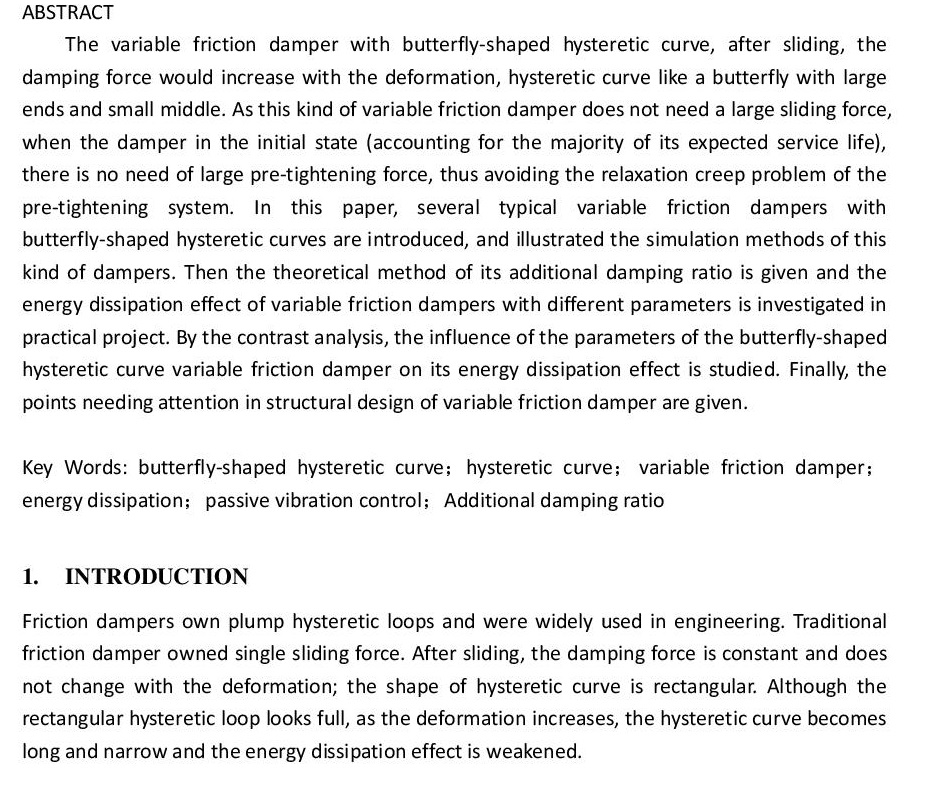 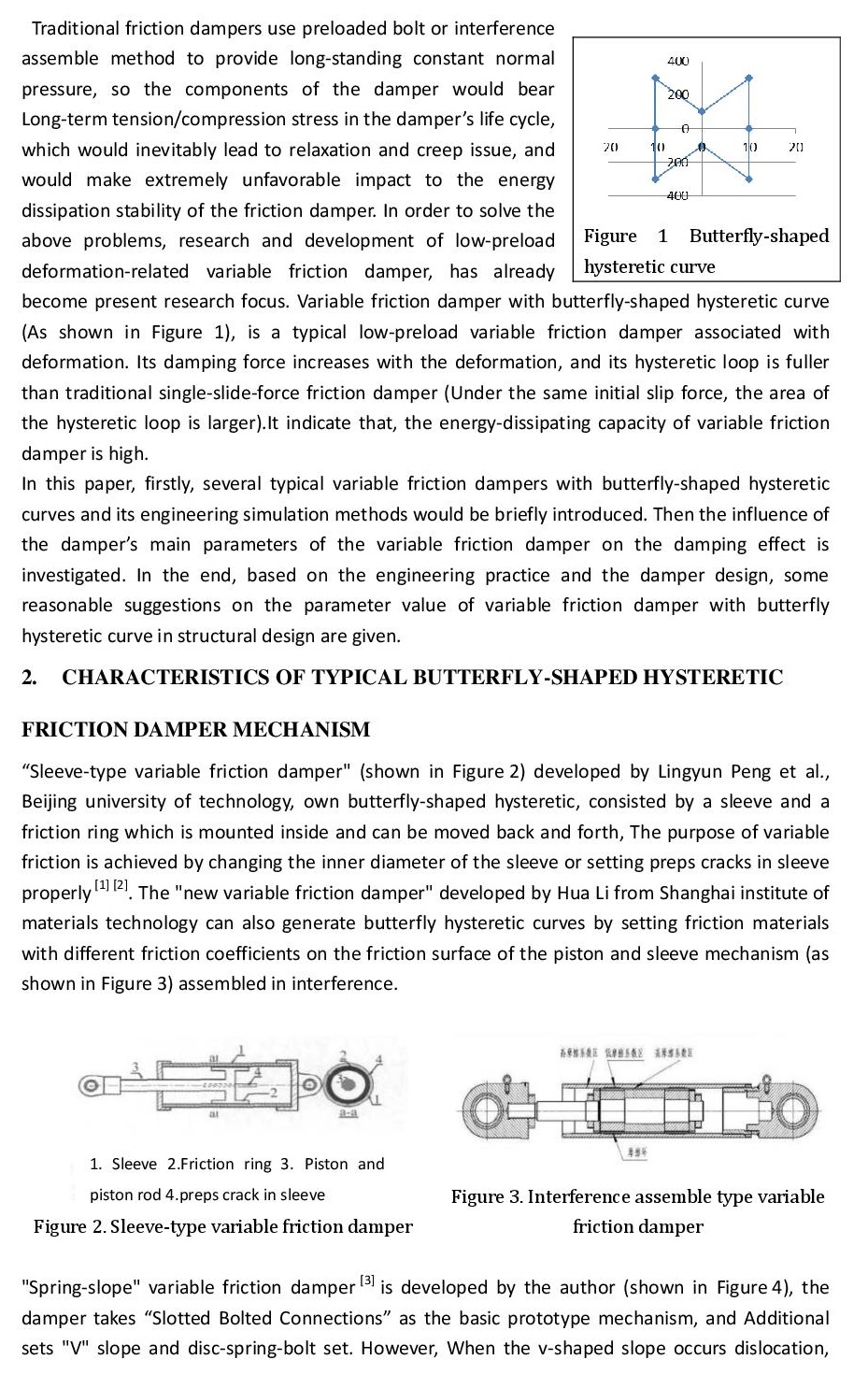 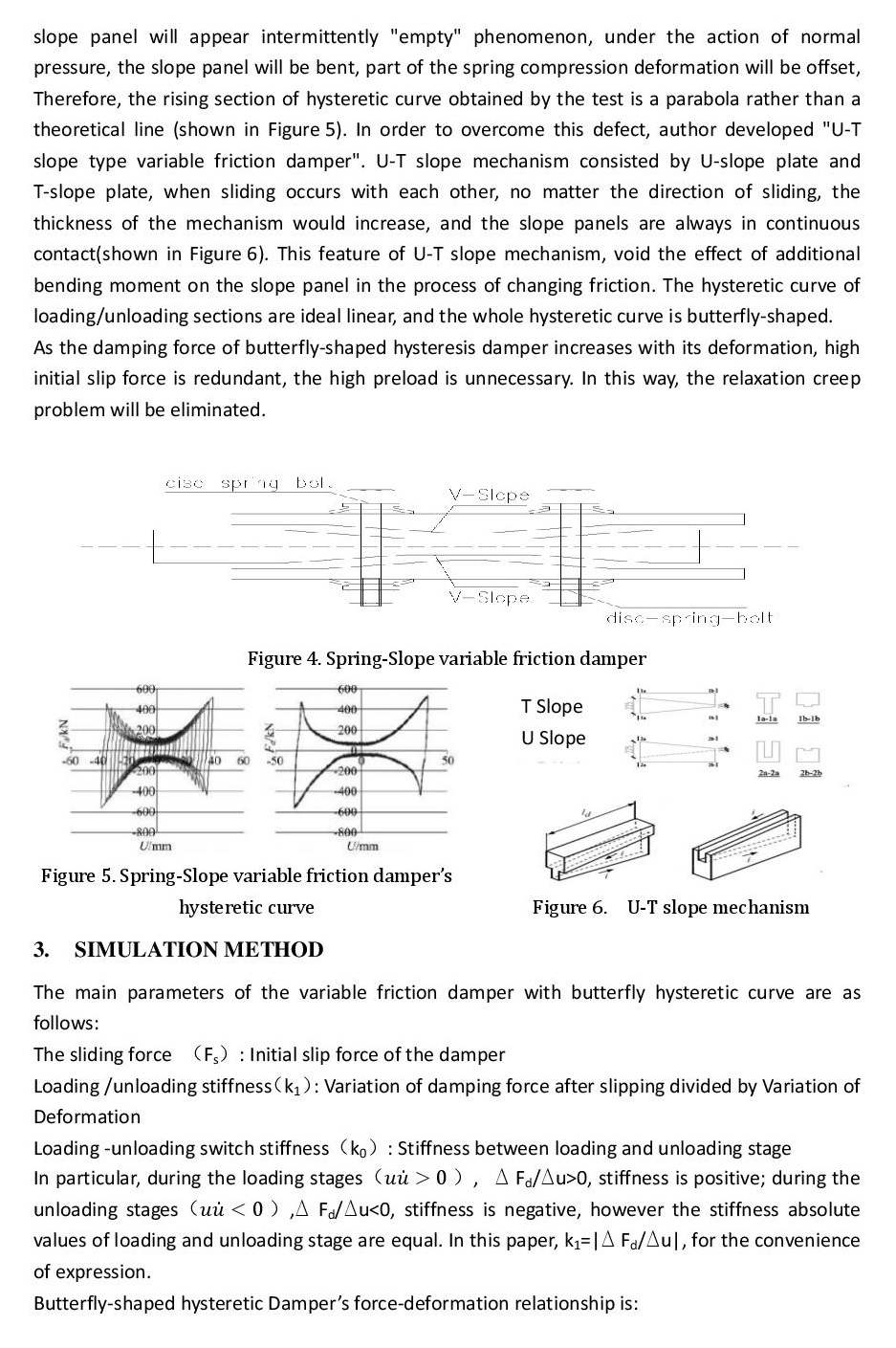 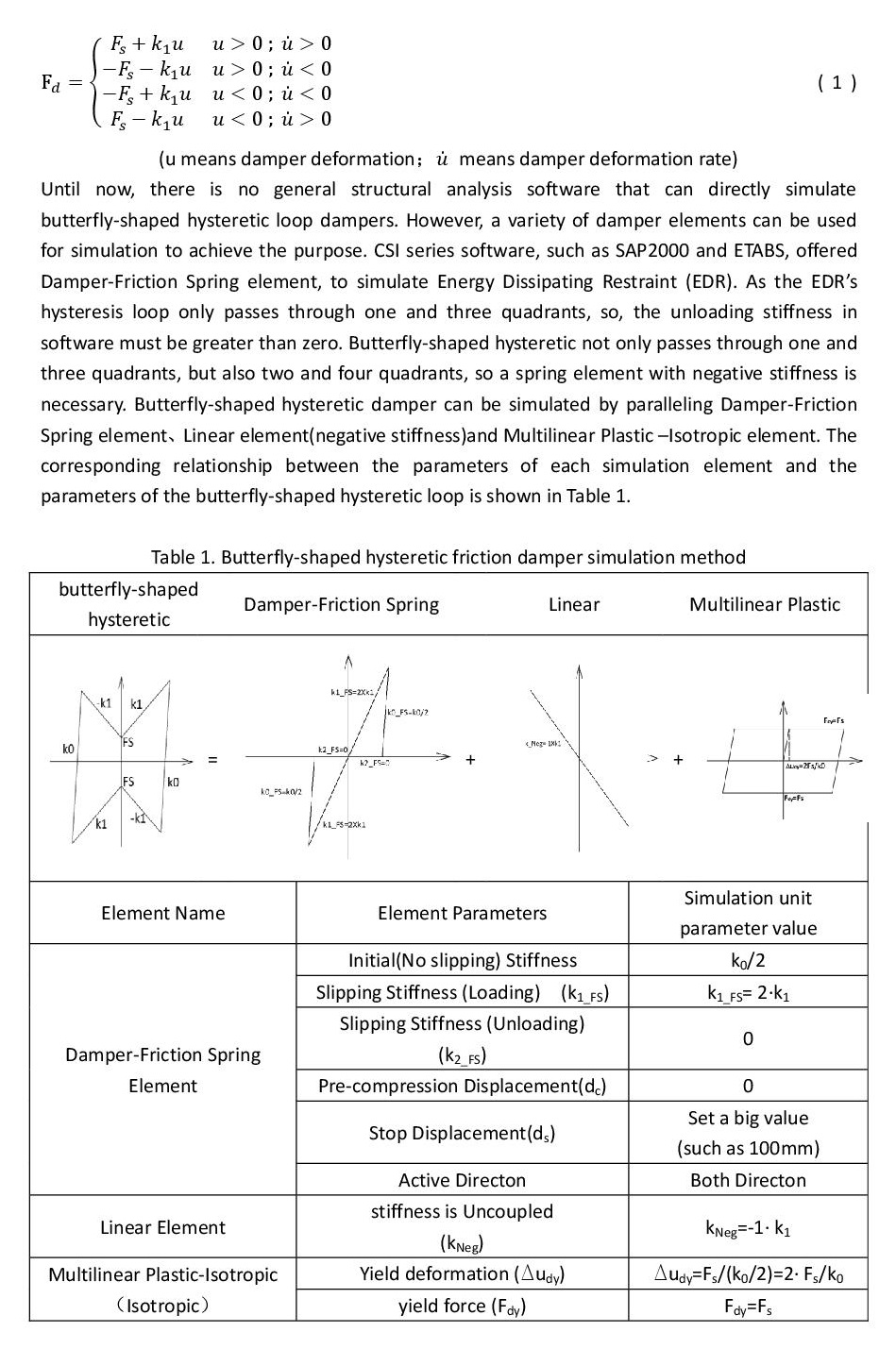 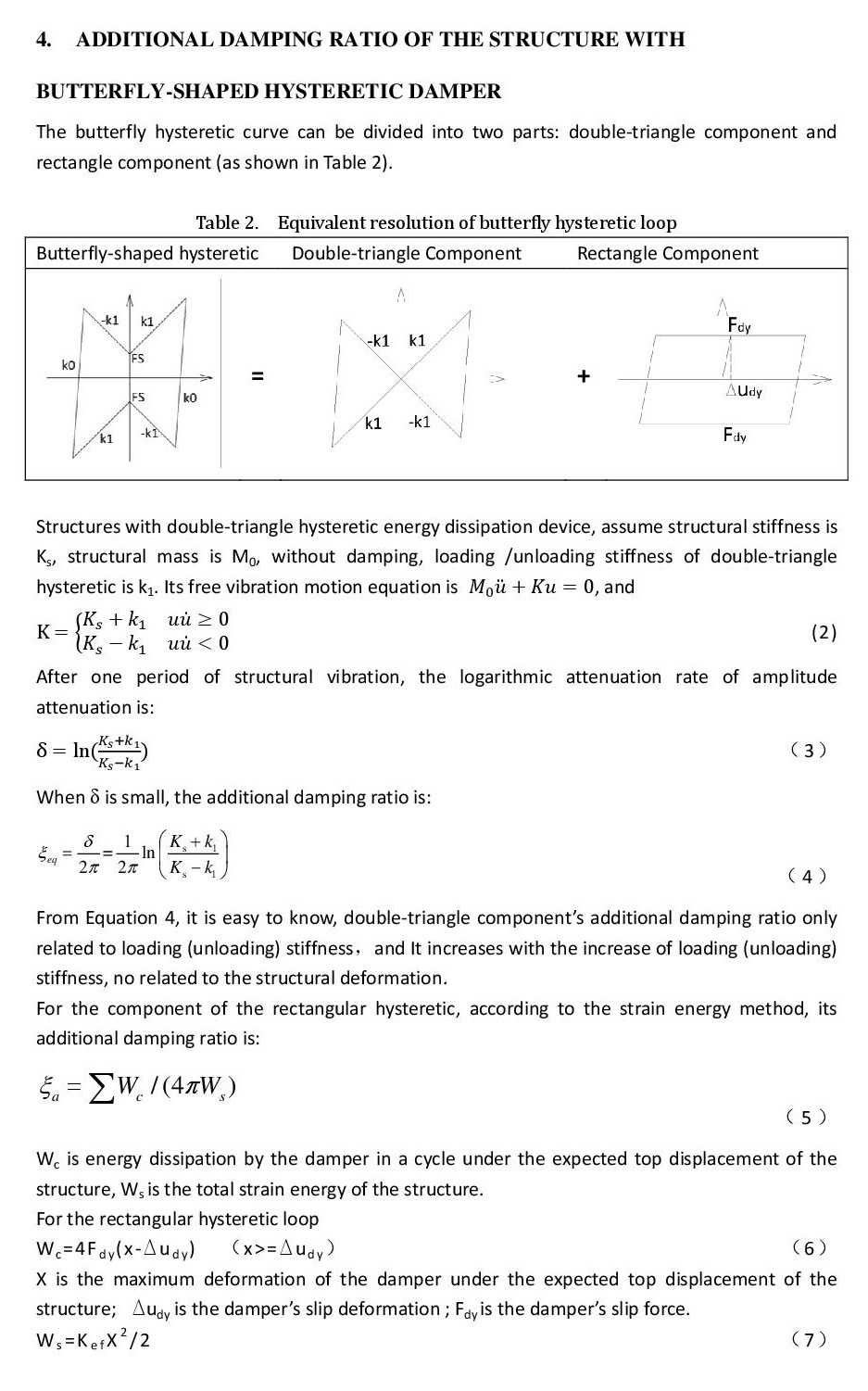 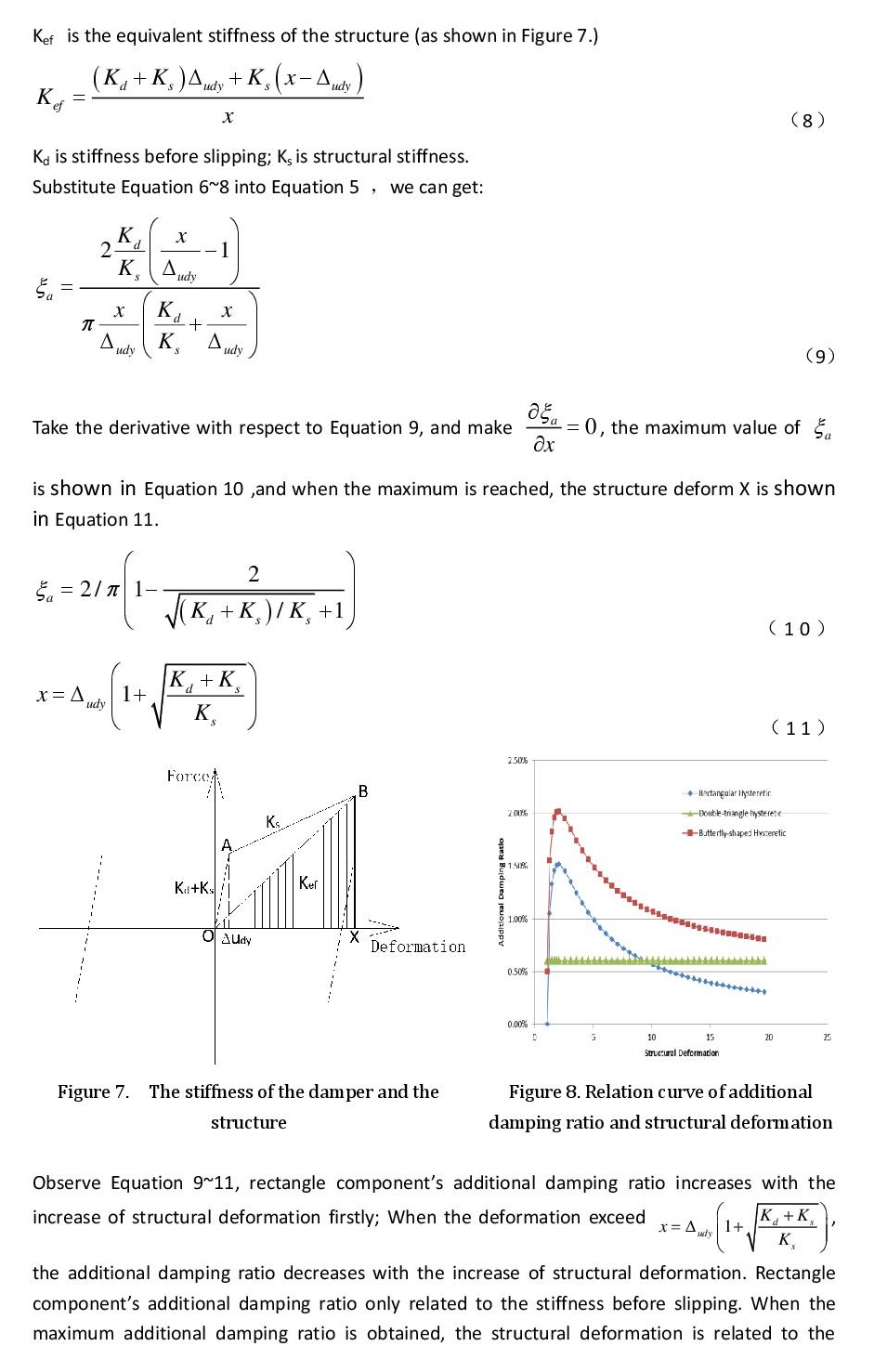 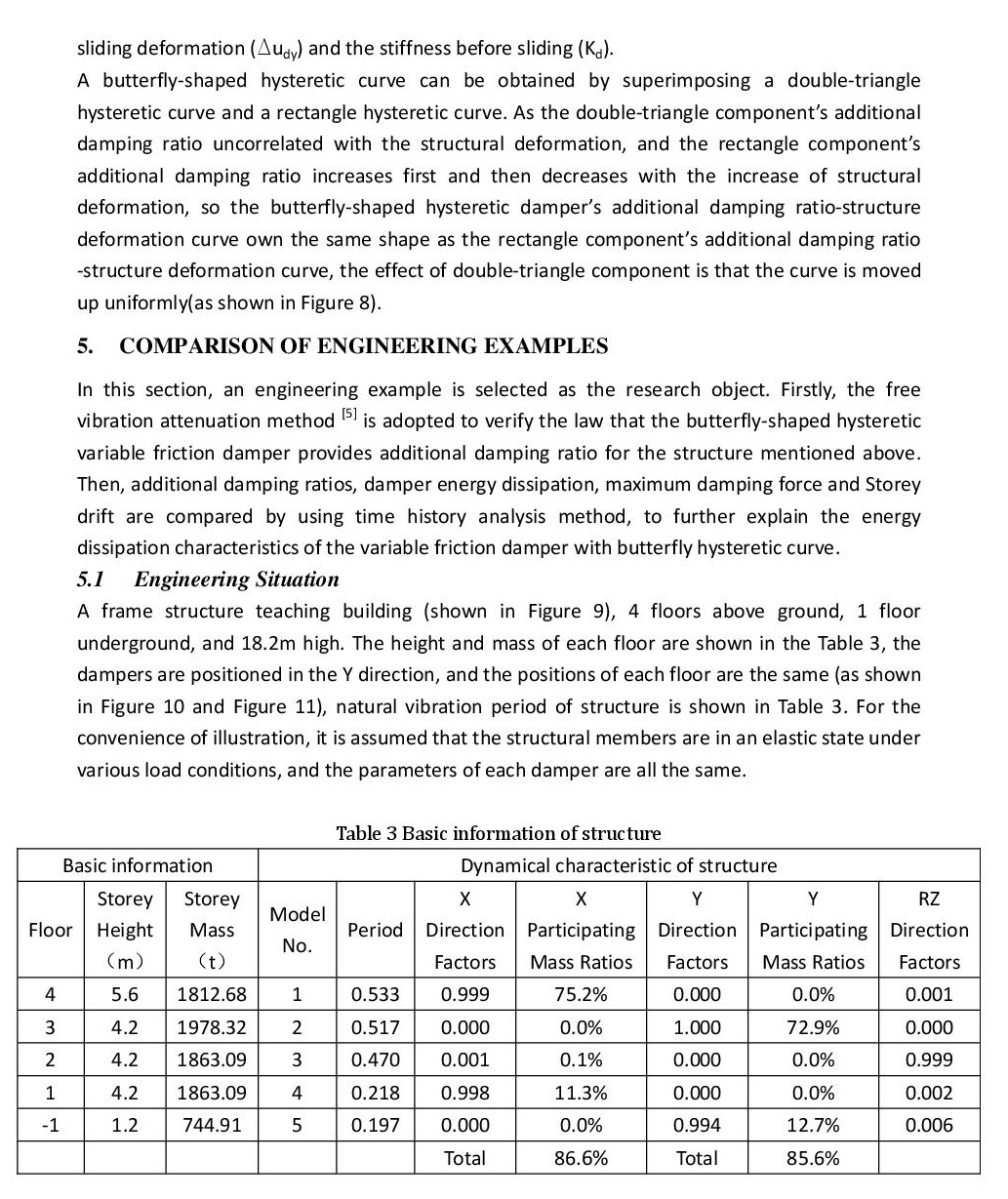 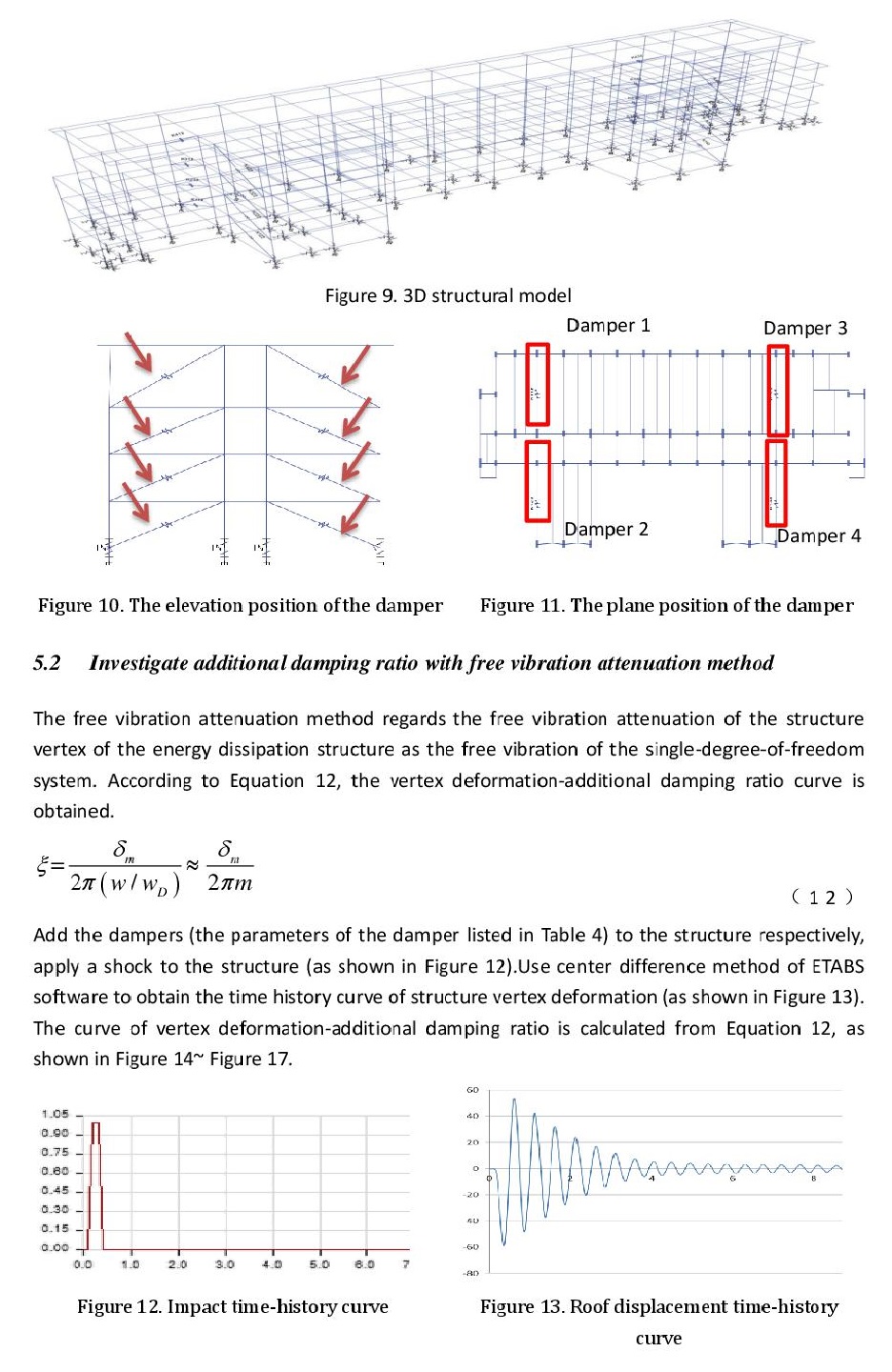 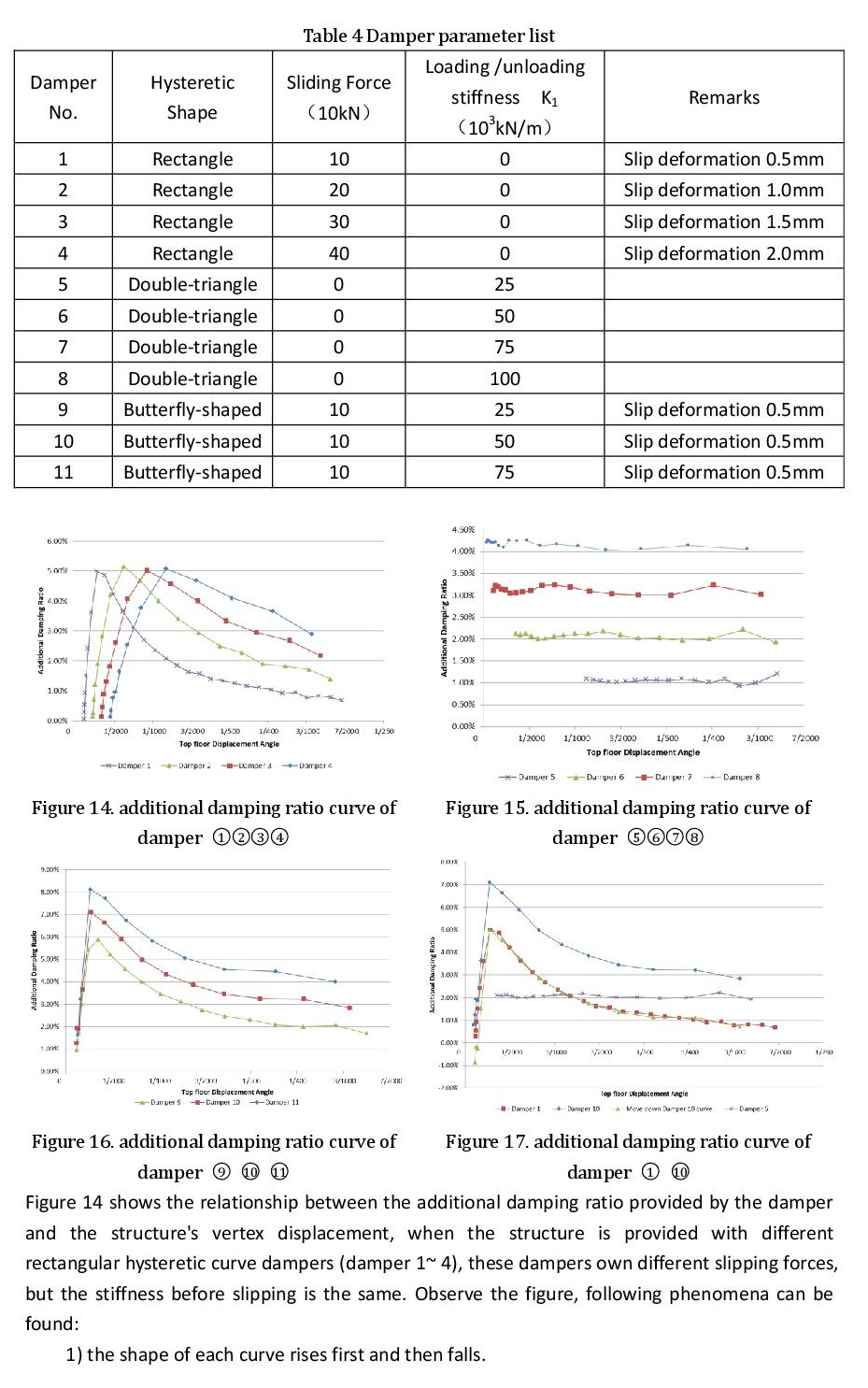 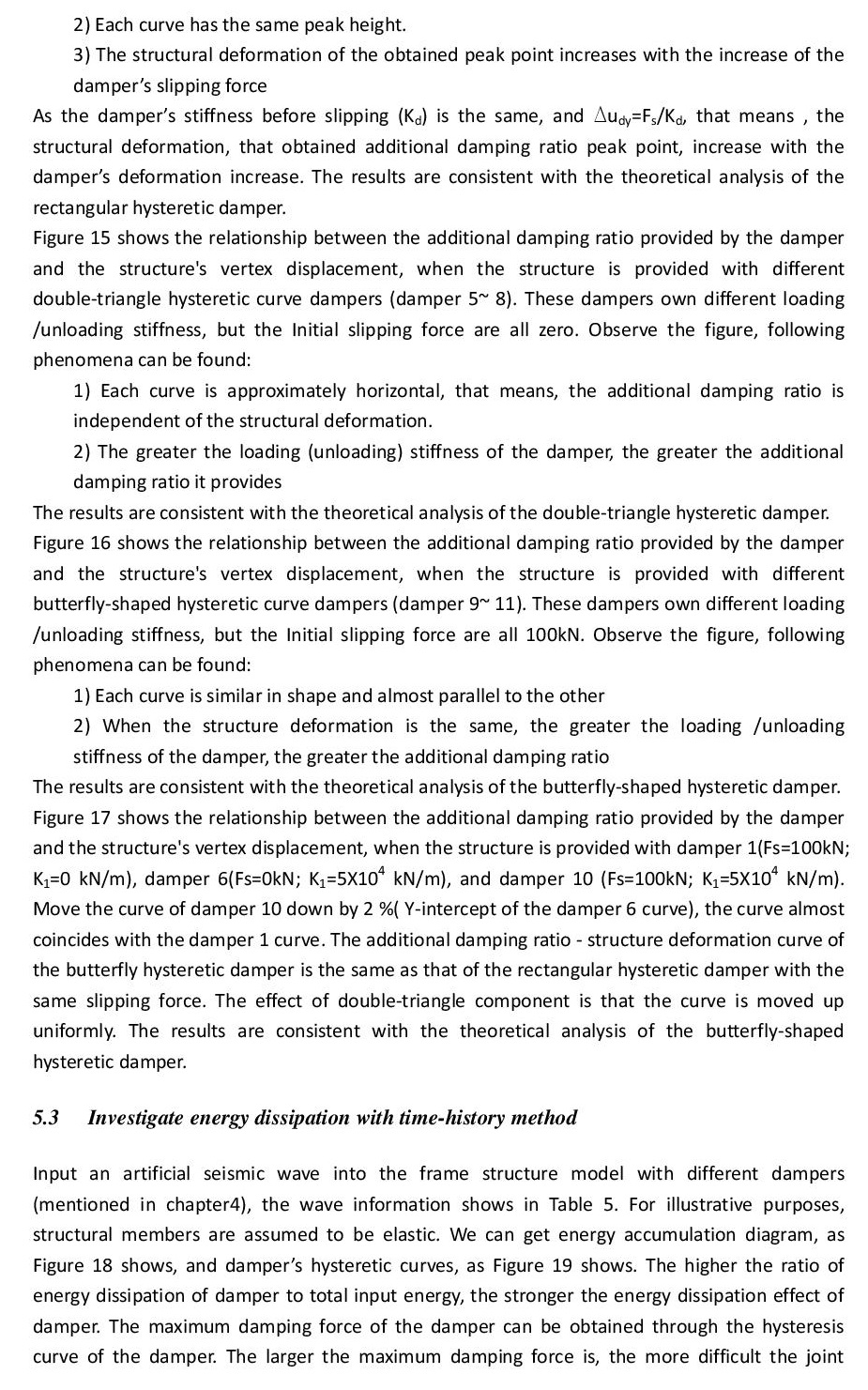 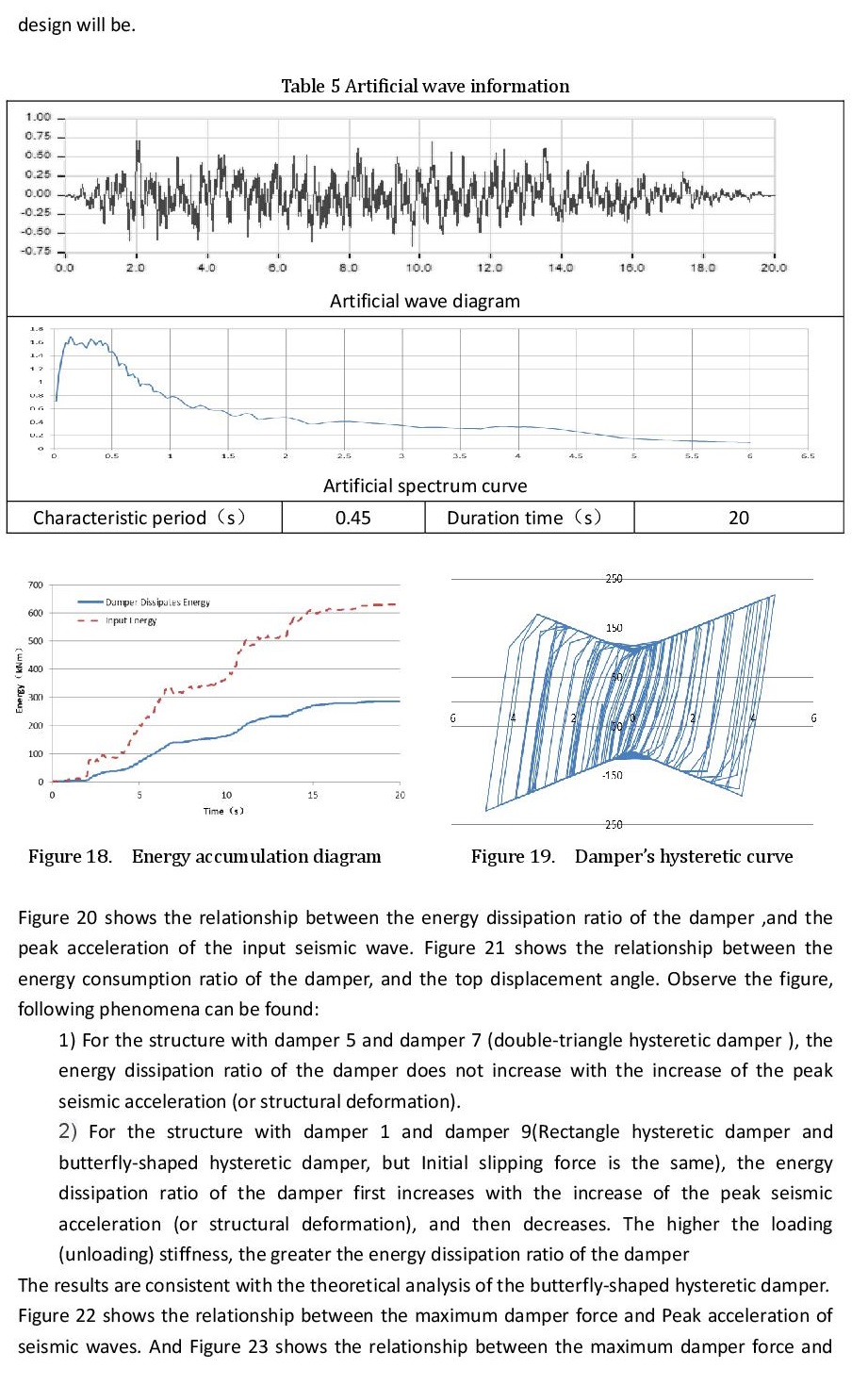 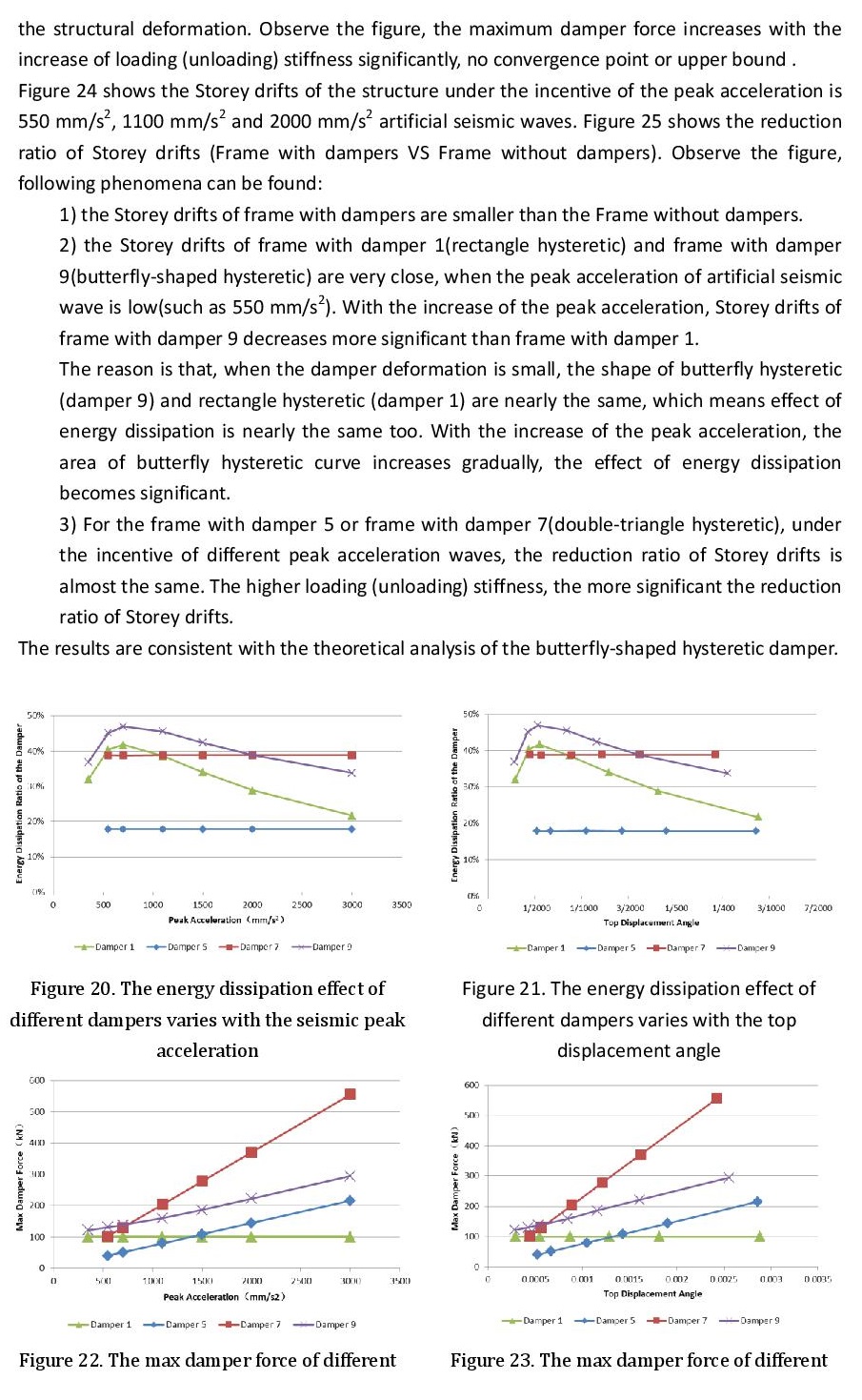 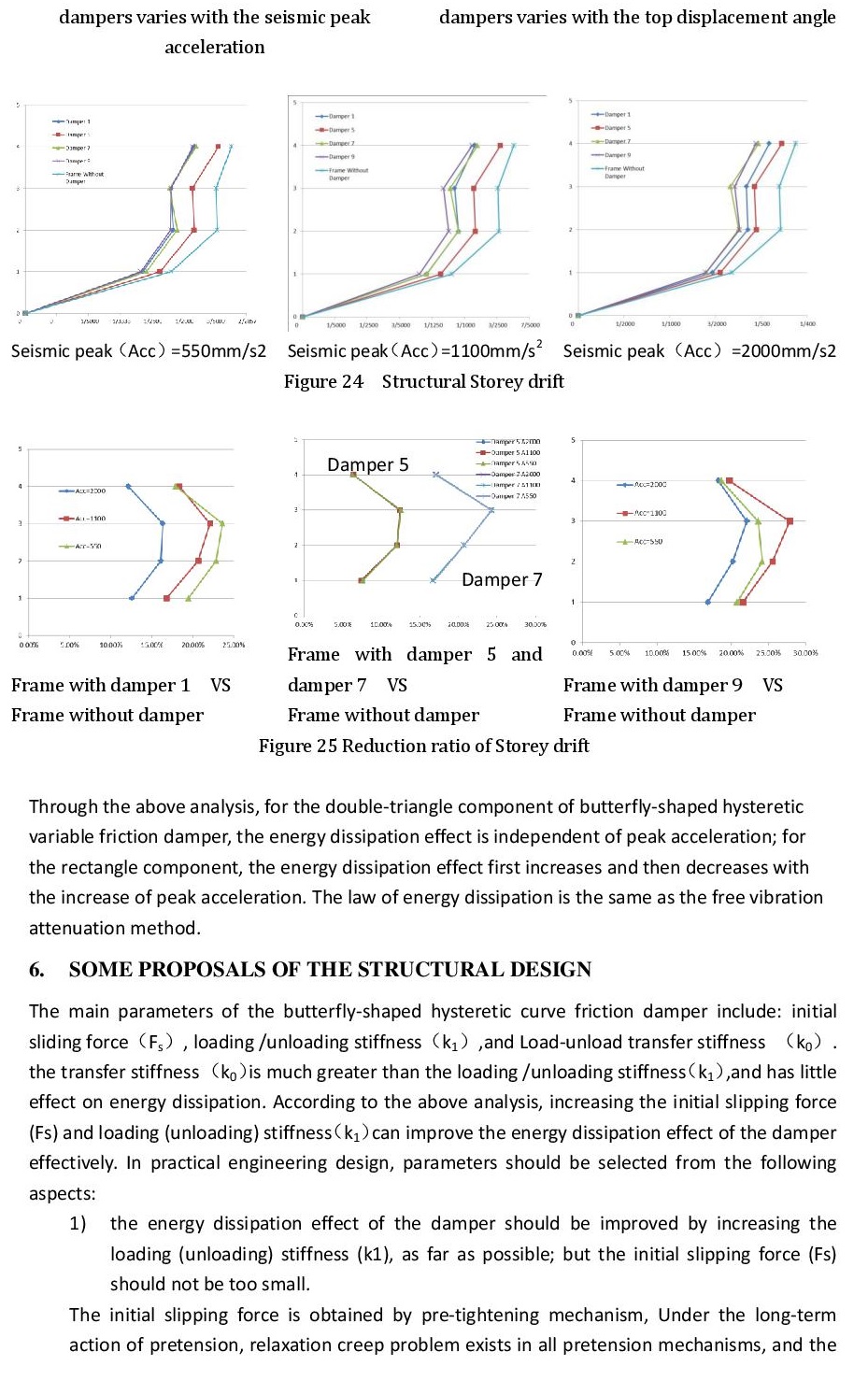 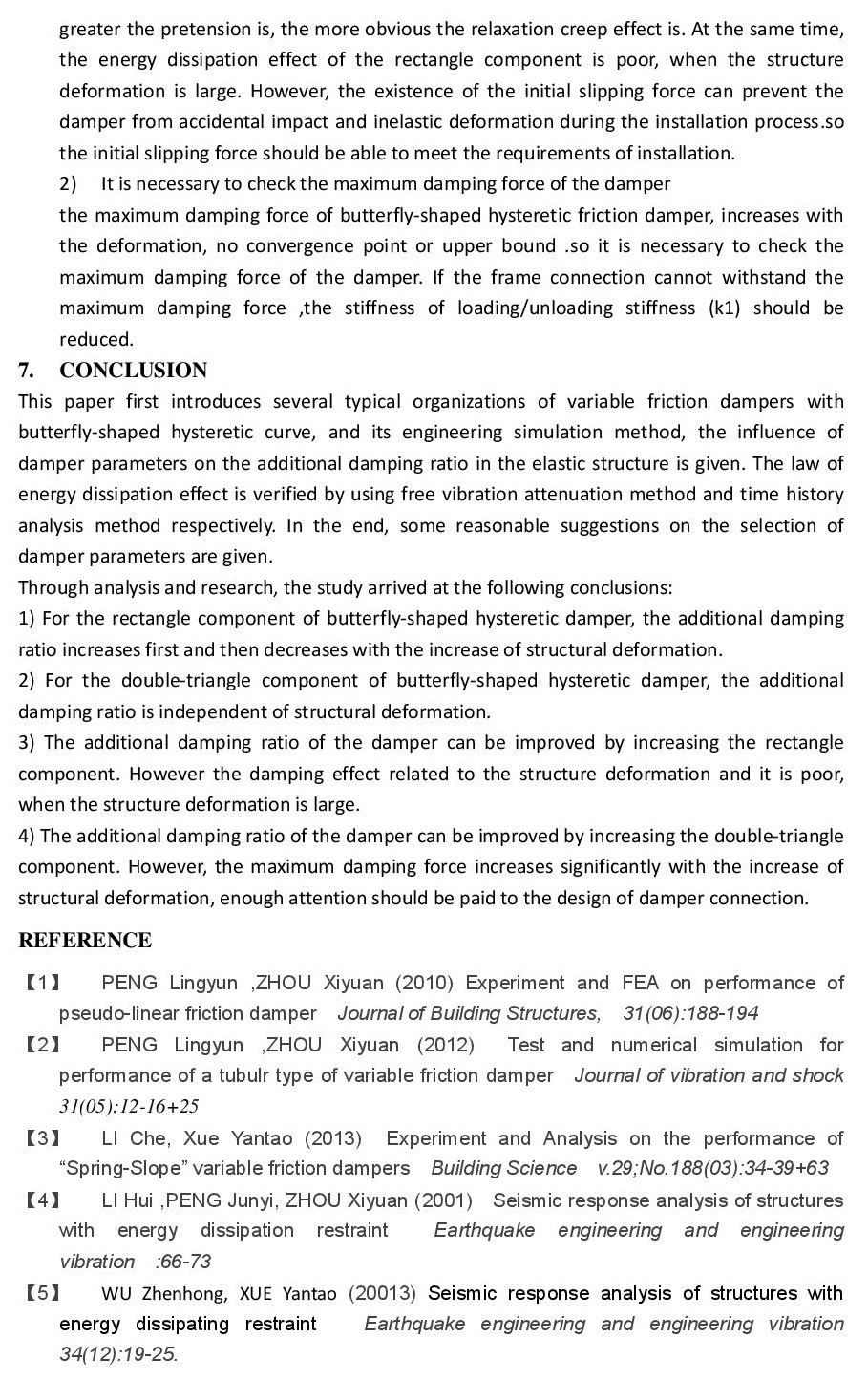 